Penpych Primary School					       Mr T. Lewis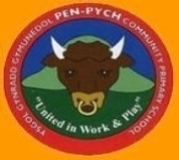 Blaenrhondda Road					       Headteacher Blaenrhondda							Mr D. Zaplatynski	Mid Glam CF42 5SD					            Deputy Headteacher 01443 771434										admin@pen-pychcommunityprimary.rctcbc.cymru Newsletter 15th September/Medi 2023ATTENDANCENEWSLETTERDosbarth Santes Dwynwen – Mrs T. BassettIt's been lovely welcoming more children into the nursey this week. All the children have settled in well and I'm looking forward to getting to know them. Over the next few weeks our inquiry work will be on 'WHO am I'? We will be learning all about ourselves and talking about our families. This week children have been busy painting, playing outdoors and having lots of fun getting to know the classroom. We have also spent some time on our class rules. We are making a poster which will be put on display and all the children will take part designing and making it. Just a polite reminder please could fruit money be paid on a Monday morning to Mrs Sullivan. Thanks all, have a lovely weekend.Dosbarth Dylan Thomas – Miss L. MitchinsonWe have been very busy this week in Dosbarth Dylan Thomas. We have discussed and agreed on our class rules and we’re starting to make a large poster to display them.  We have started phonic sessions every morning and focused on the ‘m’ sound.  We have been doing work about ‘my family’, drawing the people and pets that live in our house. We have completed our first ‘Big Maths CLIC’ tests, which we will be doing weekly.  We have been ordering and reciting numbers to 5, 10 and sometimes, 20! We had a fantastic P.E session in the hall, playing some games and working as a team. P.E will be every Thursday.£1 fruit money weekly.  Have a lovely weekend!Dosbarth Guto Nyth Bran – Mrs Morgan/Miss HeathWe have had a fabulous week beginning our enquiry How are colours made?  We have enjoyed bubble painting and colour mixing.  We have shared the story of the Magic Porridge Pot.  Today we celebrated National Dot Day!  We listened to the story and enjoyed being creative to make our own dots. Dosbarth Betsi Cadwaladr – Mr EvansWe have had a very busy week in class. The children have been working on recounts and writing about their summer holidays. We have also been working on number recognition and finding missing numbers. Please can I remind all the children to have their P.E kits ready for Thursday afternoon. Thank you to all the children for their hard work this week. We hope you all have a great weekend.Dosbarth Roald Dahl - Mr.WilliamsThis week dosbarth Roald Dahl have been busy in class. In Literacy, we have participated in the reading carousel and have written pangrams. In maths, we have completed Big Maths tests and have added and subtracted teen and one-digit numbers. During the afternoons, we have started making our class rules poster. Can parents please remember PE kit on a Wednesday and reading books for their child’s designated day. Thank you. Dosbarth Dic Penderyn - Mr ZaplatynskiWe have had another productive week in Dosbarth Penderyn.  This week we have continued to work on setting up our class routines and are very pleased that we now understand how things like our ‘Carousel Cymraeg’, Big Maths and Phonics sessions take place.We have also worked very hard on the correct way to present our work, taking pride in all that we do and giving our very best effort.  Your child will bring home their school reading book today.  Can you please read with your child and return their book to school every Monday, along with a comment on how they found the book in their reading diary?Dosbarth Owain Glyndwr – Mr GwillimThis week we have had a Roald Dahl focus. In literacy, we have focused on using adjectives to describe images of his characters in our literacy session. During our Maths sessions, we have been solving word problems based around his stories by identifying the key words necessary to help us apply our mathematical knowledge. During our afternoon sessions, we have been talking about scenarios that could occur in Dahl’s stories if they were written based on today’s society and what actions we would need to take to keep ourselves safe. This week we also had our first PE session with CCFC, please can your child come to school with a PE kit every Monday. Have a lovely weekend! Dates for the DiaryReading Rhondda ( Dosbarth Guto Nyth Bran ) – Tuesday 19th SeptemberWhole School Nasal Spray – Thursday 21st SeptemberMeet the Teacher- Monday & Tuesday 25th/26th SeptemberMacmillan Coffee Morning – Friday 29th SeptemberCitizens Advice (10am -12pm) – Wednesday 4th OctoberStaff Inset Day- Friday 13th OctoberHalloween Discos – Thursday 26th October( Lower school 3pm-4pm, Upper School 4.15pm-5.30pm)Break up for Half Term Holidays- Friday 27th OctoberBack to school Monday 6th NovemberDosbarth Dwynwen -          91.2%Dosbarth Roald Dahl –        96.4%Dosbarth Dylan Thomas –     89.3%   Dosbarth Dic Penderyn –      93.9%Dosbarth Guto Nyth Bran –   96.4%            Dosbarth Owain Glyndwr –     92.8%Dosbarth Betsi Cadwaladr     96.3%         Winning classes – Dosbarth – Guto Nyth Bran and Roald Dahl – 96.4%                                   Winning classes – Dosbarth – Guto Nyth Bran and Roald Dahl – 96.4%                           